Proposal FormFunding Support to University-Industry ProjectsPlease review the program terms on the website before filling out this form.Company contact Lead faculty memberResearch assistant(s) for the project, if already known.Project Submission: Please email the proposal form to mahdi.takaffoli@ubc.ca.Initiative supported in part by the National Research Council of Canada Industrial Research Assistance Program:  
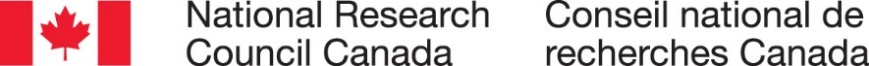 Company name: Company name: Type of products/services: Type of products/services: Website:Contact name:Email: Phone: Address:                                                                               Address:                                                                               Please acknowledge the eligibility of the company for this program:   a Canadian or provincially incorporated business,  less than 500 employees,  for-profit,  located/have a branch in British Columbia (BC).Please acknowledge the eligibility of the company for this program:   a Canadian or provincially incorporated business,  less than 500 employees,  for-profit,  located/have a branch in British Columbia (BC).Full nameDepartmentEmailFull nameDepartmentEmailTo maximize the interaction of the research team with the SME partner, it is highly encouraged that your research assistant(s) spend at least a few hours a week at the company location while carrying out the project. Please specify below if you would like the MMRI staff to contact your research assistant(s) and guide them through the logistics. Yes,  No (I myself will discuss it with my RAs and arrange as needed.)To maximize the interaction of the research team with the SME partner, it is highly encouraged that your research assistant(s) spend at least a few hours a week at the company location while carrying out the project. Please specify below if you would like the MMRI staff to contact your research assistant(s) and guide them through the logistics. Yes,  No (I myself will discuss it with my RAs and arrange as needed.)To maximize the interaction of the research team with the SME partner, it is highly encouraged that your research assistant(s) spend at least a few hours a week at the company location while carrying out the project. Please specify below if you would like the MMRI staff to contact your research assistant(s) and guide them through the logistics. Yes,  No (I myself will discuss it with my RAs and arrange as needed.)Project title:Project title:Project title:Project description and activities (maximum 250 words):Project description and activities (maximum 250 words):Project description and activities (maximum 250 words):How will the team leverage this project for longer-term collaboration (maximum 100 words)?How will the team leverage this project for longer-term collaboration (maximum 100 words)?How will the team leverage this project for longer-term collaboration (maximum 100 words)?Start date: Start date: Start date: End date (maximum two months after the start date):  End date (maximum two months after the start date):  End date (maximum two months after the start date):  Funding request: Funding request: Funding request: Cost itemAmountNoteSalarymax S4,000Operating expensesmax $1,000Travel (if applicable)max $500TotalDescription of anticipated expenses:Description of anticipated expenses:Description of anticipated expenses: